Aufgabe 1: Schülerstreik vom 18.01.2019Beantworten Sie die Fragen zum Beitrag.Warum streiken die Schülerinnen und Schüler?__________________________________________________________________________________________________________________________________________________________________________________________________________________________________________________________________________________________________________________________________________________________________________________________________________________________Was fordern die Schülerinnen und Schüler?__________________________________________________________________________________________________________________________________________________________________________________________________________________________________________________________________________________________________________________________________________________________________________________________________________________________Für welches Thema oder für welche Forderung würden Sie einem Streik beitreten?____________________________________________________________________________________________________________________________________________________________________________________________________________________________________________________________________________________________________________________________________________________________________________________________________________________________________________________________________________________________________________Aufgabe 2: StreikgründeBeantworten Sie die Fragen zum Beitrag.Formulieren Sie eine Definition für Streik in ganzen Sätzen. Folgende Begriffe müssen vorkommen: Belegschaft; Arbeit niederlegen; bessere Arbeitsbedingungen; Arbeitgeber____________________________________________________________________________________________________________________________________________________________________________________________________________________________________________________________________________________________________________________________________________________________________________________________________________________________________________________________________________________________________________Aus welchen Gründen wird in der Schweiz gestreikt?____________________________________________________________________________________________________________________________________________________________________________________________________________________________________________________________________________________________________________________________________________________________________________________________________________________________________________________________________________________________________________Notieren Sie in die Tabelle die Interessen von Arbeitnehmern und Arbeitgebern.ArbeitnehmerArbeitgeberWas waren die konkreten Folgen des Streiks für die Bevölkerung?______________________________________________________________________________________________________________________________________________________________________________________________________________________________________________________________________________________________________________________________________________________________________________________________________________________________________________________________________________________________________________________________________________________________________________________________Aufgabe 3: GeschichteNotieren Sie in die Tabelle, wer die in der Sequenz erwähnten Streiks durchführte oder organisierte. Was waren die Gründe für den Streik?Wer?Warum?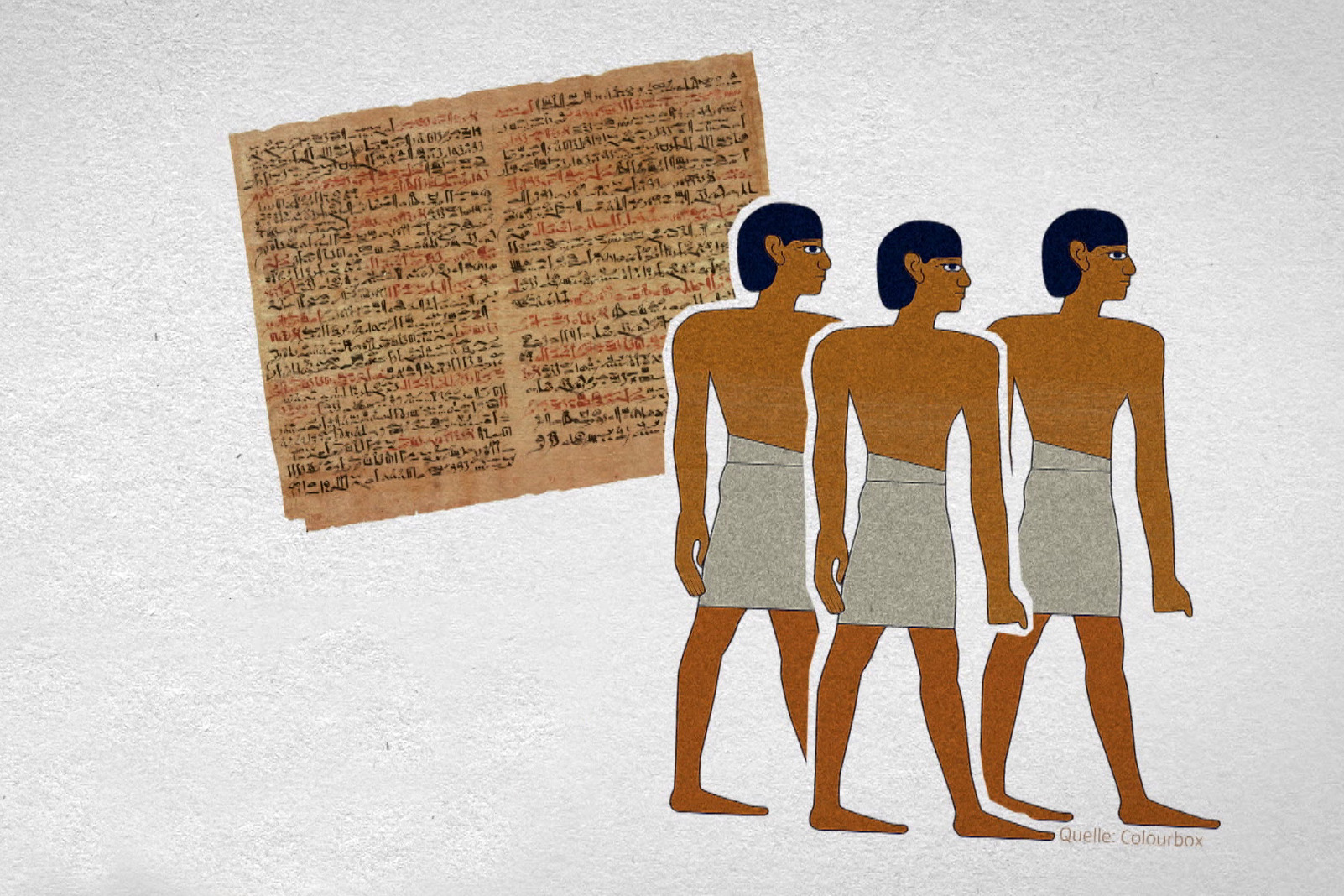 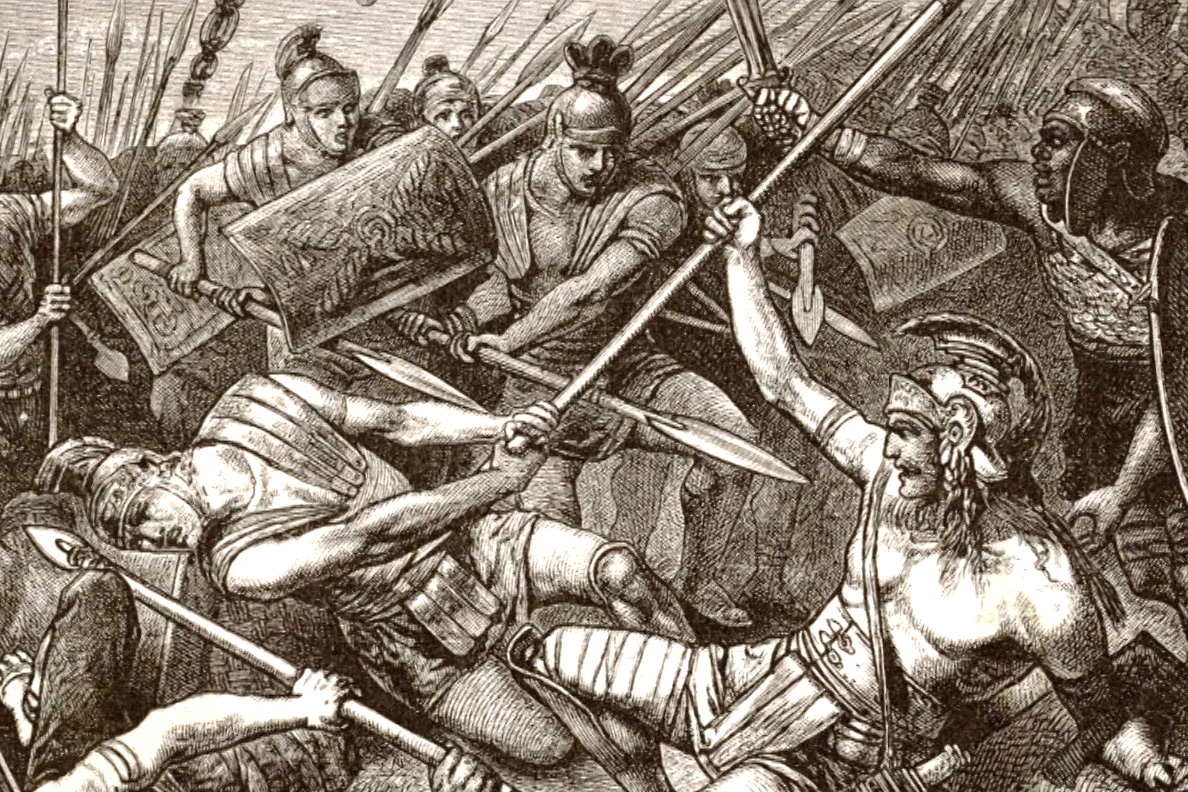 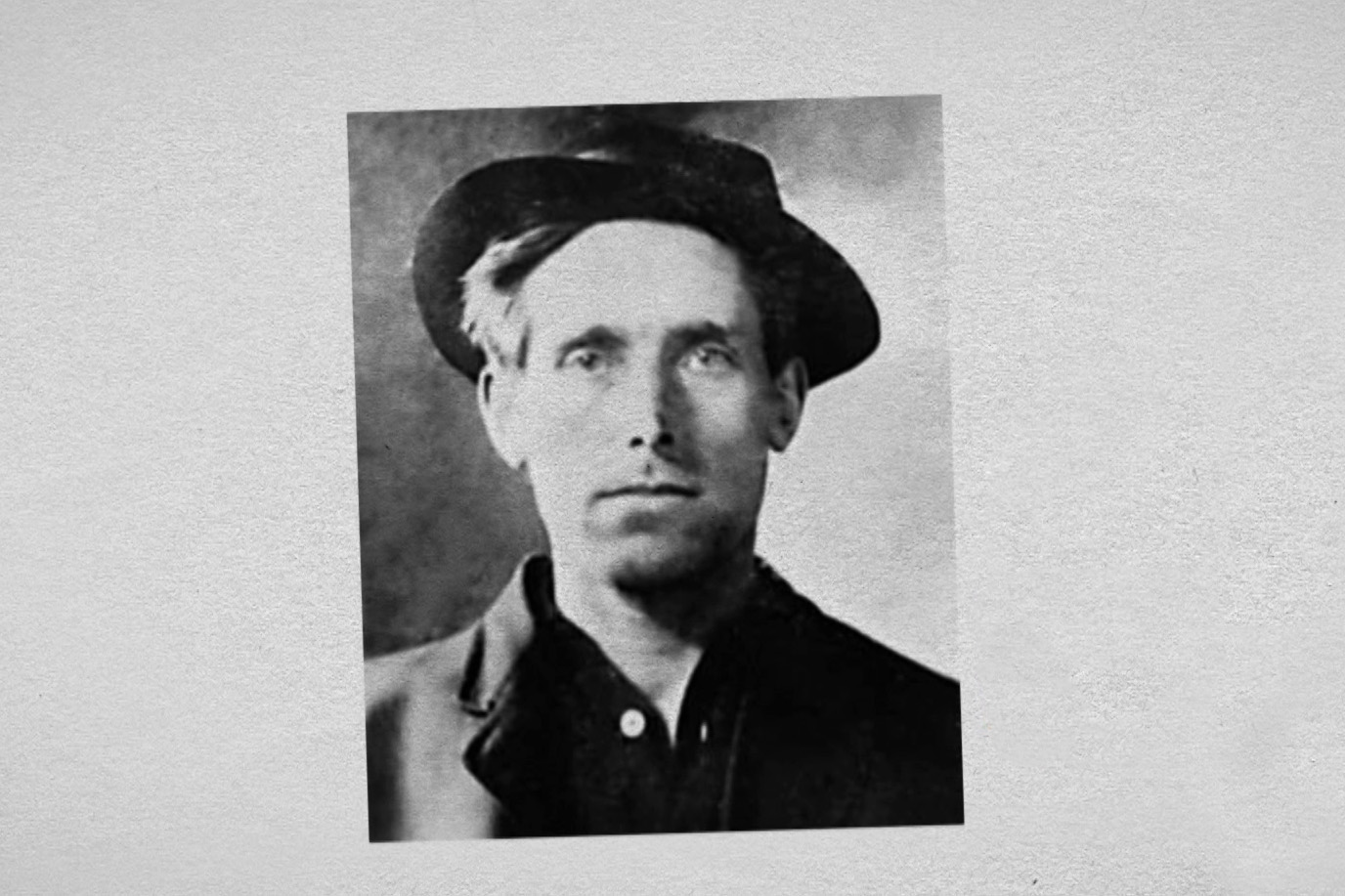 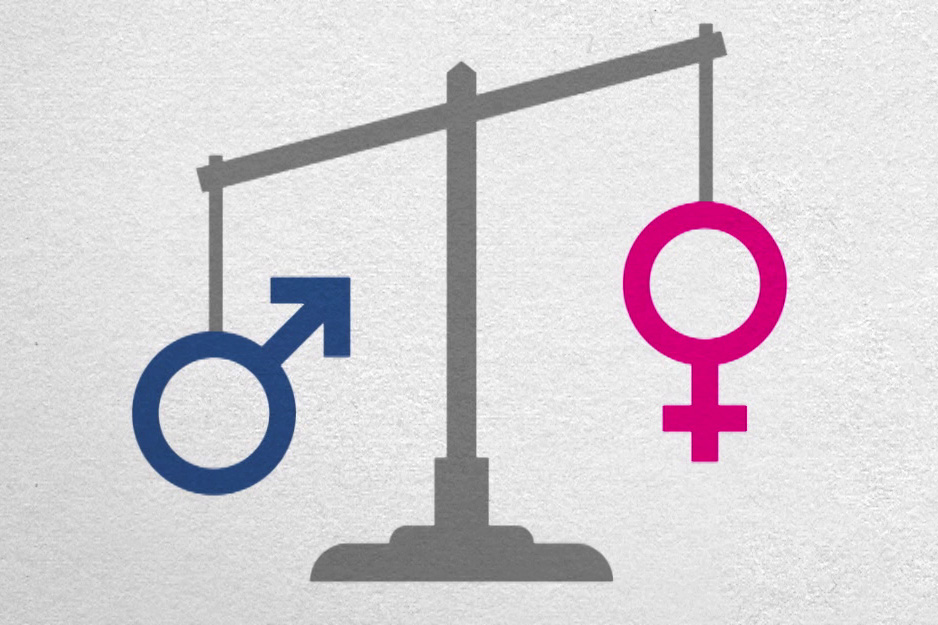 Alle Bilder: SRF mySchoolErgänzen Sie den Lückentext zum Landesstreik.Ergänzen Sie den Lückentext zum Landesstreik.Der bedeutendste Streik in der Schweiz war der Landesstreik von _______. 250'000 Streikende folgten dem Aufruf des Oltener Aktionskomitees, das von ______________________ angeführt wurde. Sie forderten den Achtstundentag, das _______________     und eine ___________________________________________. Der Streik endete nach drei Tagen, als _____________________ gegen die Streikenden eingesetzt wurde. Viele dieser Forderungen wurden zum Teil Jahre später umgesetzt.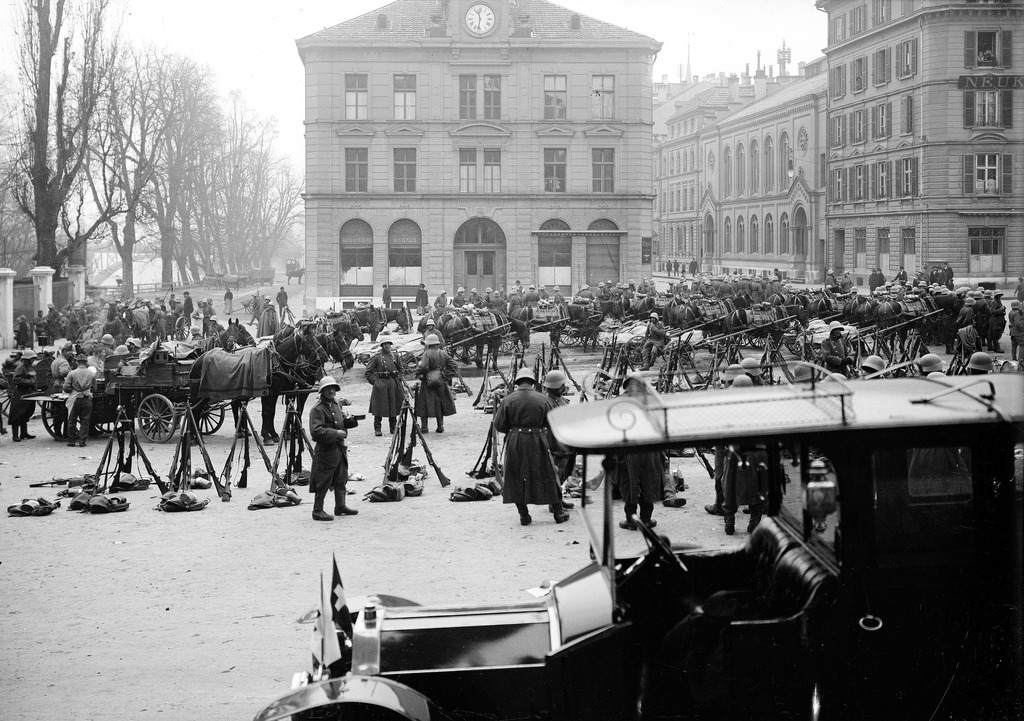 Bild: BundesarchivAufgabe 4: StreikverlaufDie Bundesverfassung garantiert in Artikel 28 das Streikrecht. Jedoch gibt es auch Einschränkungen. Überprüfen Sie folgende Situationen.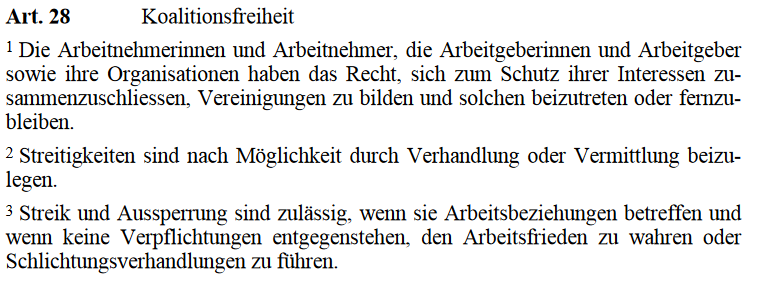 Ein Streik ist zulässig, wenn …JaNeinder Arbeitgeber die Forderungen gar nicht erfüllen kann.er nicht von einer Gewerkschaft organisiert ist (wilder Streik).er Arbeitsbeziehungen betrifft und keine Verpflichtung zum Arbeitsfrieden verletzt.er ein politisches Thema beinhaltet.er von einer Gewerkschaft getragen wird, um mit Arbeitgebern Verhandlungen zu führen.er während einem Schlichtungsverfahren stattfindet.Aufgabe 5: GewerkschaftenStreiks organisieren meistens Gewerkschaften. Doch was sind Gewerkschaften? Recherchieren Sie im Internet und beantworten Sie folgende Fragen: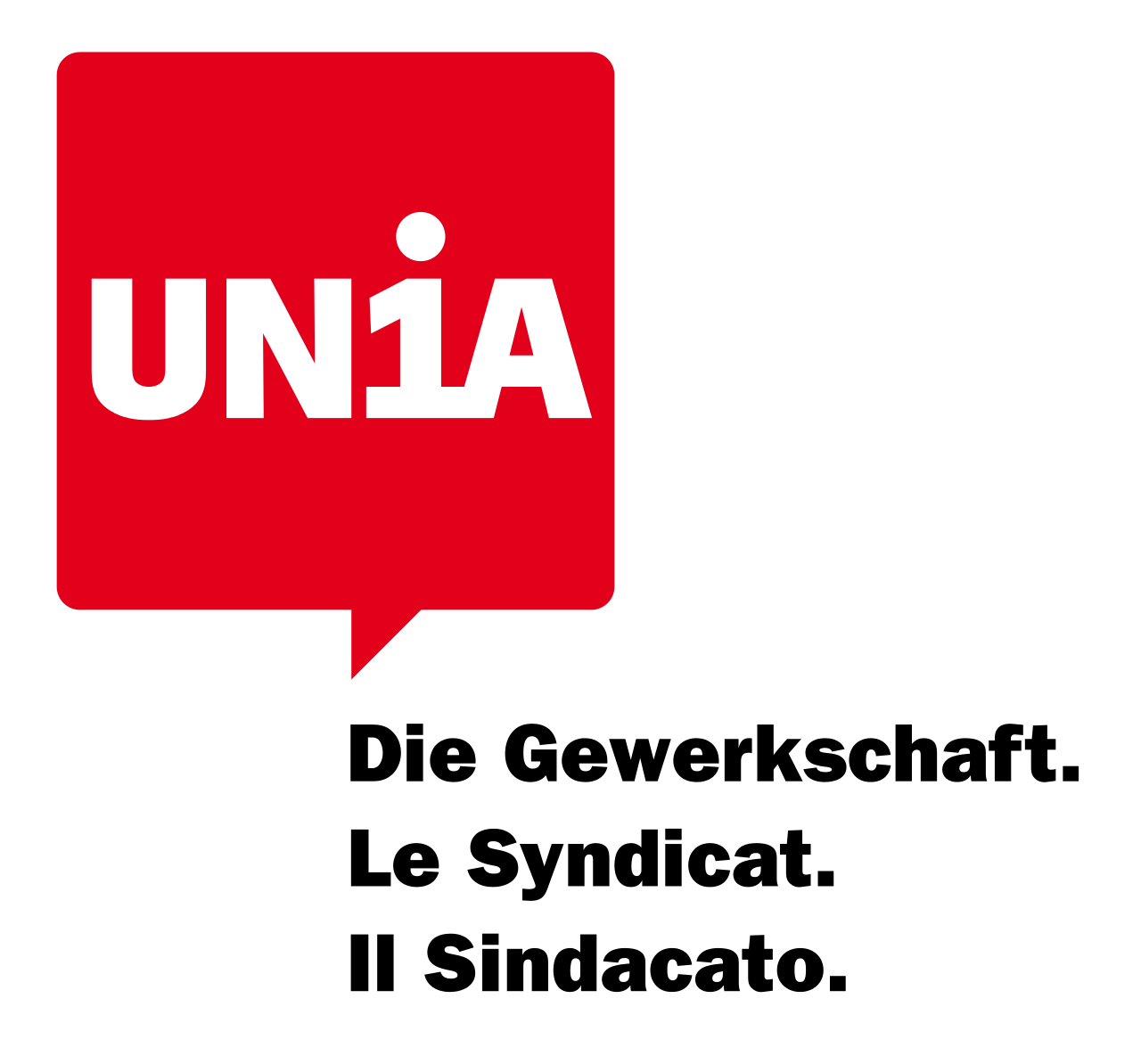 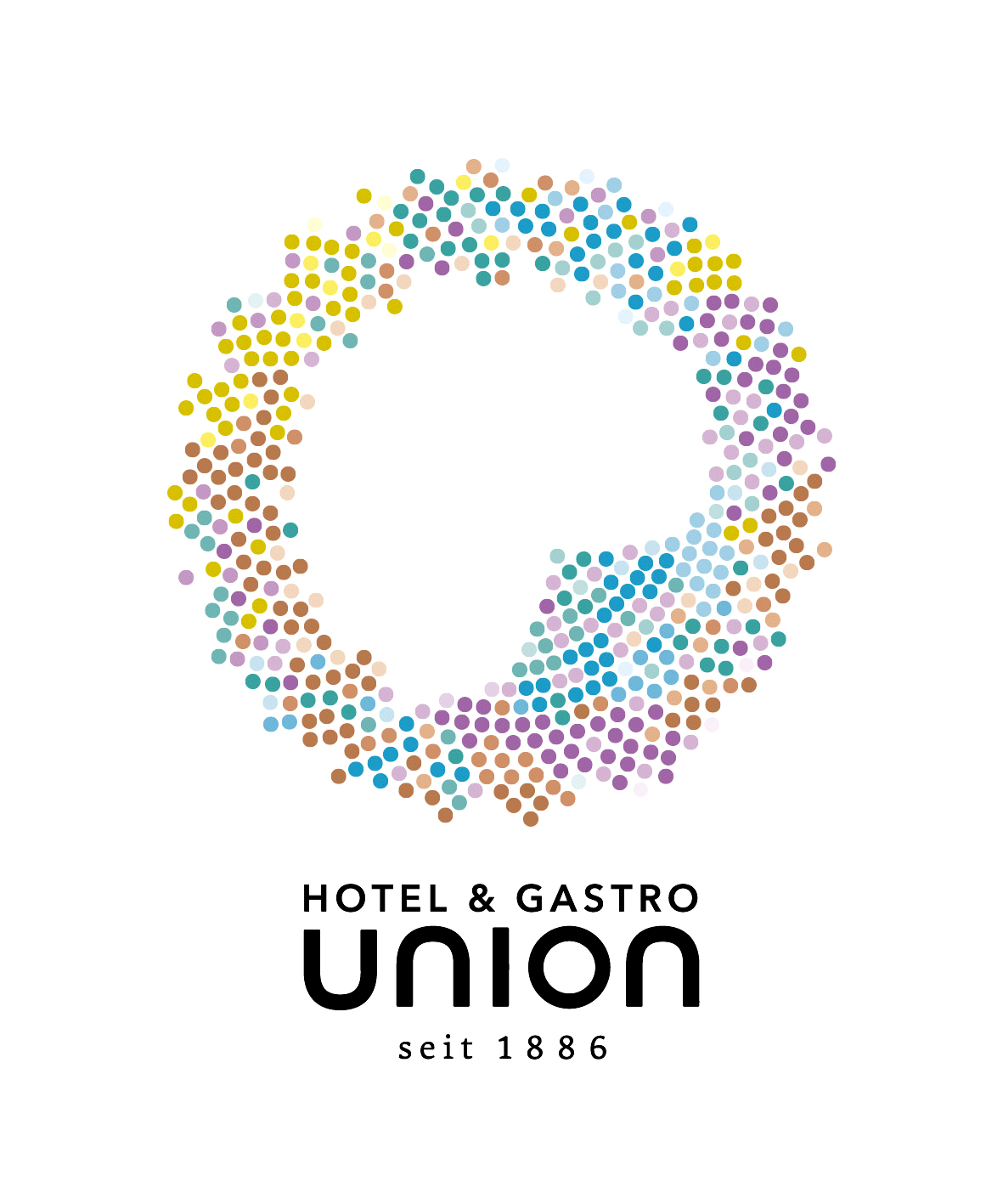 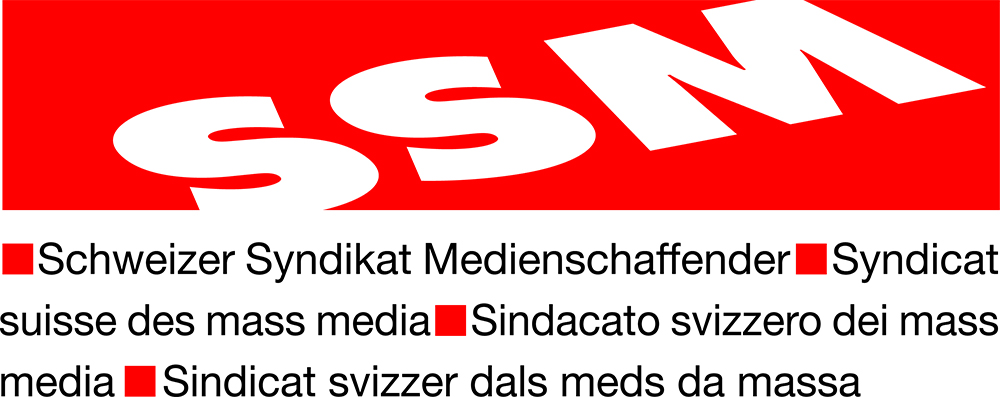 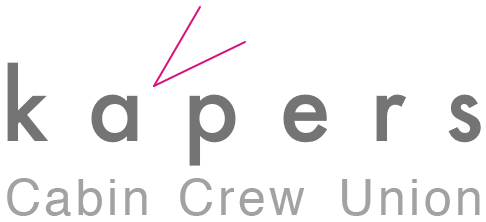 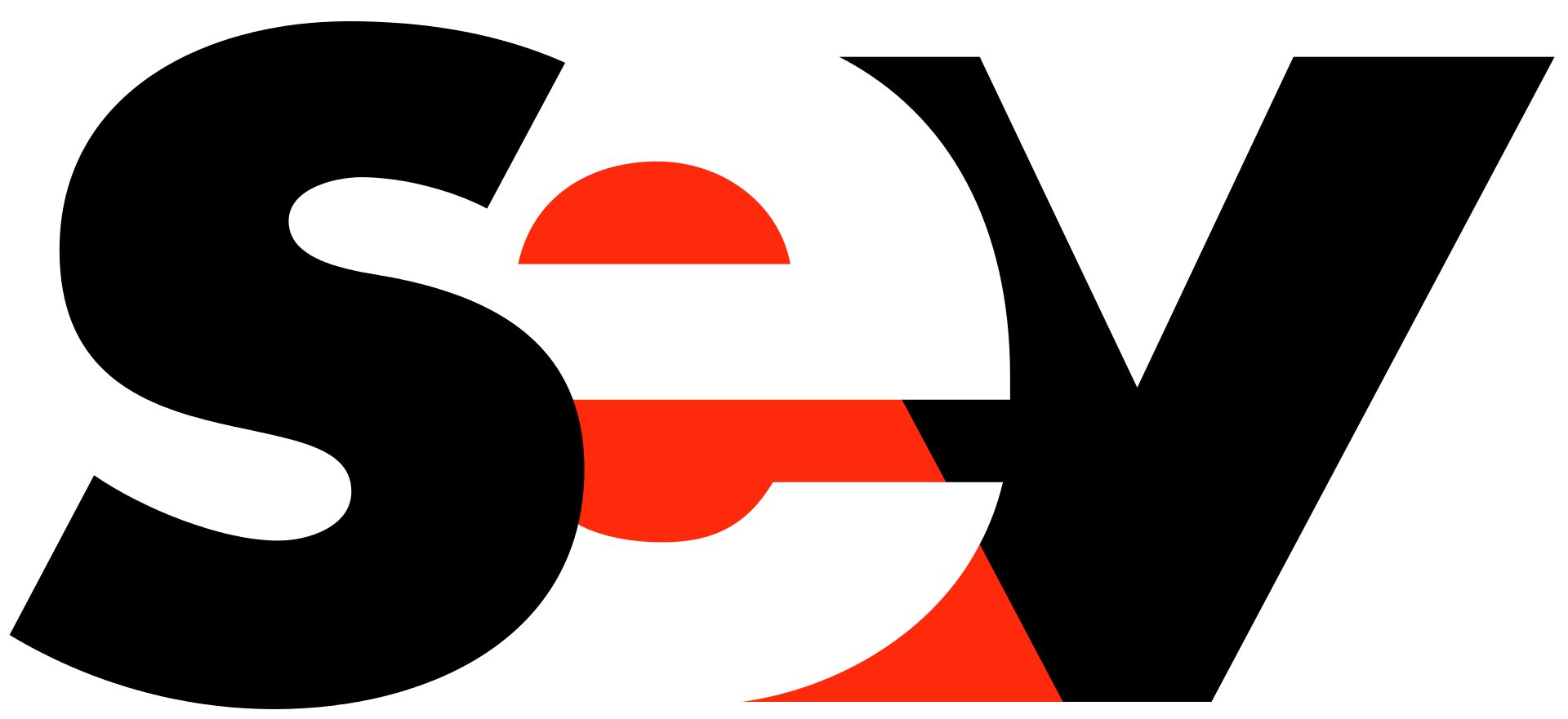 Bilder: SSM / UN1A / SEV / kapers / Hotel & Gastro UnionWas ist eine Gewerkschaft?________________________________________________________________________________________________________________________________________________________________________________________________________________________________________________________________________________________________________________________________________Notieren Sie drei wichtige Aufgabenbereiche einer Gewerkschaft?________________________________________________________________________________________________________________________________________________________________________________________________________________________________________________________________________________________________________________________________________Welcher Gewerkschaft gehört Ihre Berufsgruppe an? Gibt es dort einen Gesamtarbeitsvertrag?______________________________________________________________________________________________________________________________________________________________________________________________________________________________________________________Wie viele Mitglieder besitzt Ihre Gewerkschaft?__________________________________________________________________________________Notieren Sie drei aktuelle Kampagnen, mit denen sich die Gewerkschaft auseinandersetzt.________________________________________________________________________________________________________________________________________________________________________________________________________________________________________________________________________________________________________________________________________Überprüfen Sie, ob sich Ihre Gewerkschaft auch für Lernende einsetzt. Was stellen Sie fest?____________________________________________________________________________________________________________________________________________________________________Aufgabe 6: Entwicklung der StreiktageVervollständigen Sie die Sätze.Arbeitnehmer- und Arbeitgeberorganisationen verpflichten sich während der Dauer des GAV bei Konflikten ____________________________________ ____________________________________________________________.Ein GAV beinhaltet Arbeitsbestimmungen wie ____________________________________________________________________________________.  Bild: SRF mySchool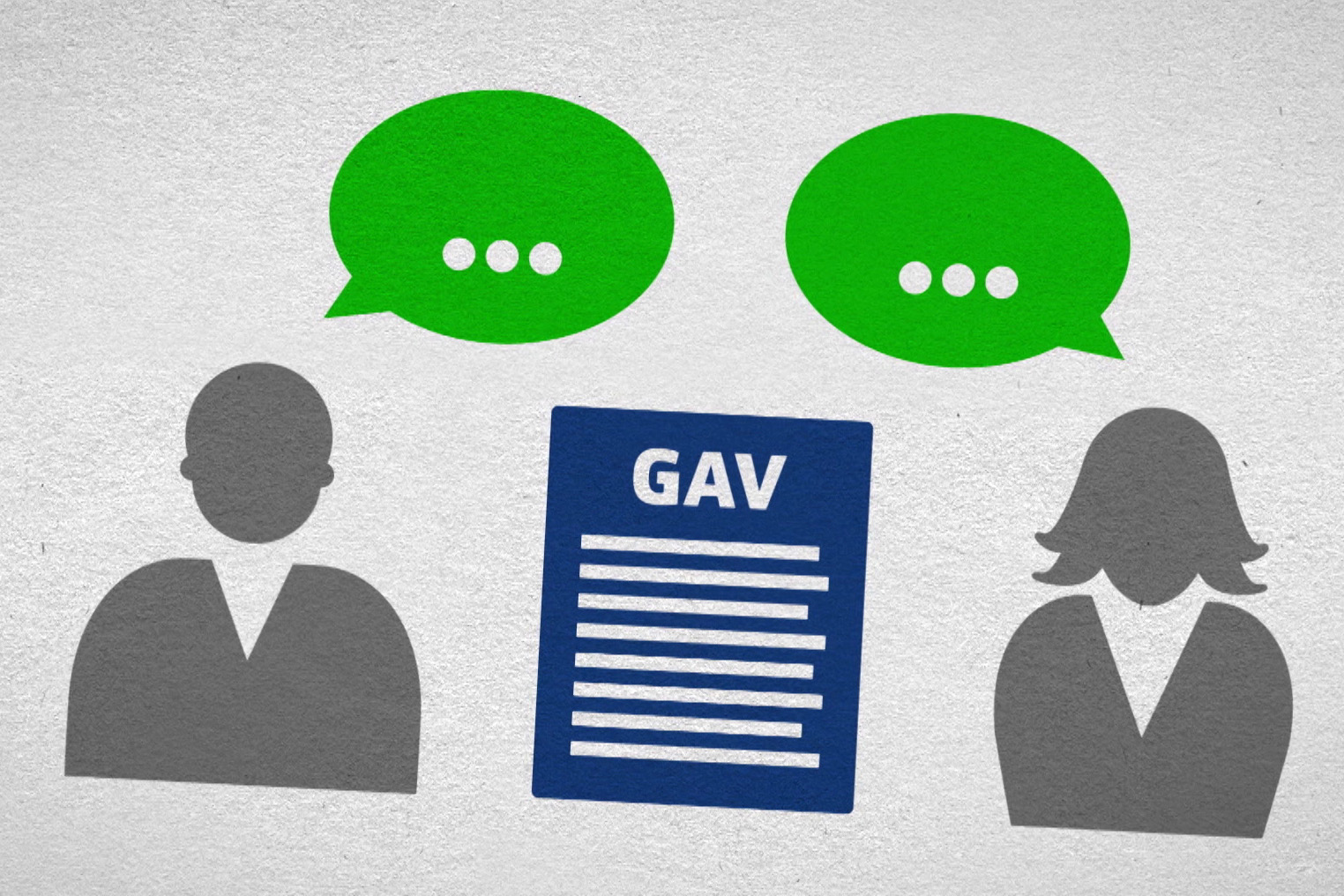 Ein Vergleich zu umliegenden Ländern zeigt, dass in der Schweiz zwischen 2006 und 2015 _______________________________________________ ___________________________________________________________.Es wird befürchtet, dass in der Schweiz wegen ______________________ ____________________________________________________________. Bild: SRF mySchool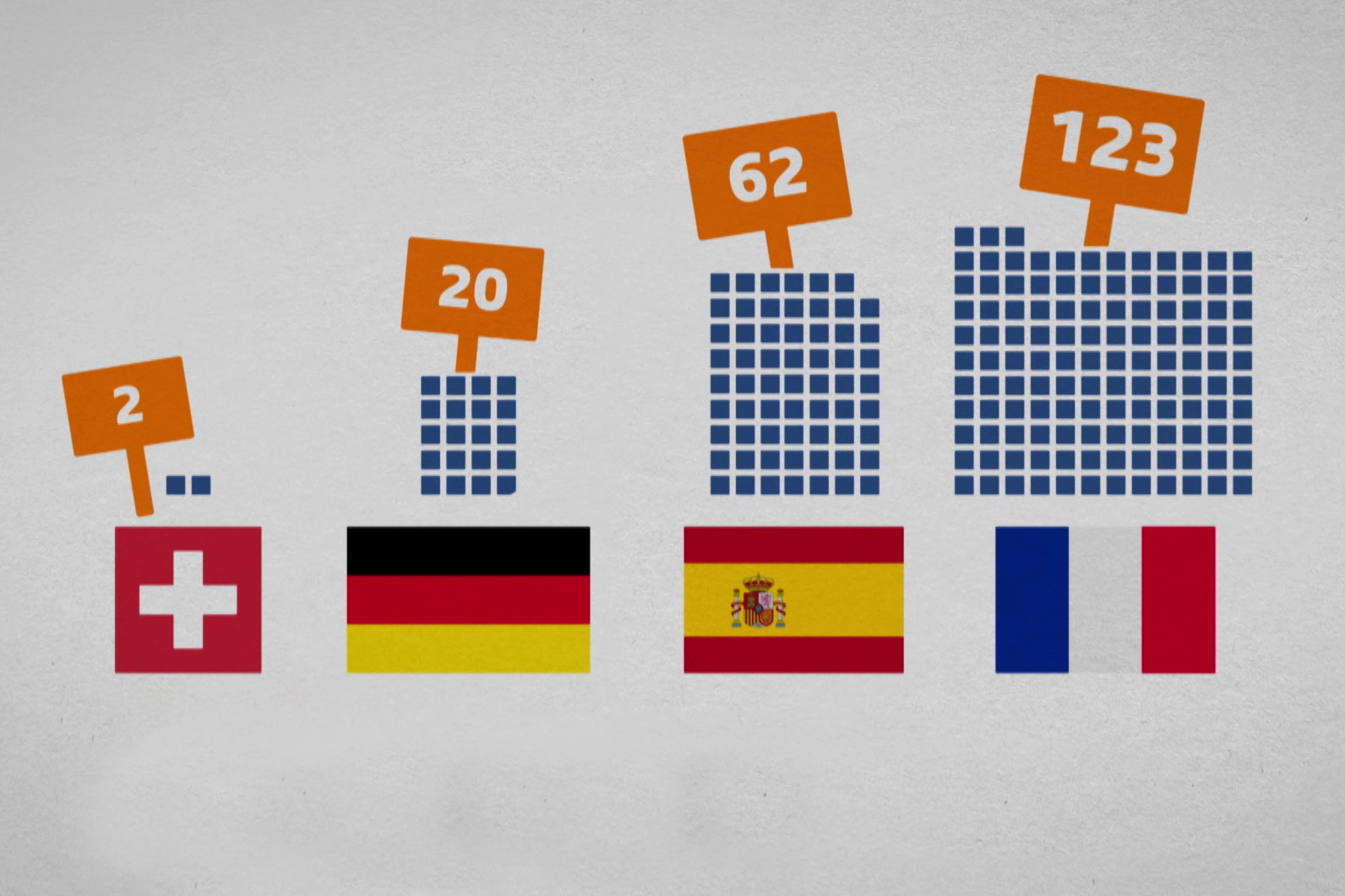 Aufgabe 7: GesamtarbeitsvertragFragen zur Vereinbarung in der Maschinen-, Elektro- und MetallindustrieKlären Sie ab, wie weit die Lernenden der Vereinbarung unterstehen. (Art.1)__________________________________________________________________________________Korrigieren Sie folgende Behauptungen: (Art.12.1)Die jährliche Normalarbeitszeit für Vollbeschäftigte beträgt 1950 Stunden.Gesetzlich vorgeschriebene Pausen sind in der Arbeitszeit miteingerechnet.Feiertagen, die auf einen Werktag fallen, werden nicht eingerechnet.Ergänzen Sie den Lückentext: (Art. 12.2)Die wöchentliche Höchstarbeitszeit beträgt 				, was darüber hinaus geht, sind 				. Maximal dürfen jährlich 			 darüber hinaus geleistet werden. Auf das folgende Jahr können maximal 	_____ Mehrstunden übertragen werden. Diese und weitere Mehrstunden sind 				 und können auf ein 				 übertragen werden. Maximal können 100 				 auf das kommende Jahr übertragen werden. Zusätzliche Minderstunden verfallen zu Lasten 			_______	.Füllen Sie die Lücken über die «Ferien» korrekt aus. (Art.13.1-3)Nach der Lehre habe ich Anspruch auf mindestens 	__ Tage Ferien. 			__, die in die Ferien fallen, zählen nicht als 				. Falls ich nach einem halben Jahr kündige, kann ich noch 	_____ Tage Ferien beziehen. Der jährliche Ferienanspruch wird um einen Zwölftel gekürzt, wenn ich wegen 										 länger als 		 fehle. Wie hoch ist der monatliche Mindestlohn in Ihrem Kanton? (Art.15.2)__________________________________________________________________________________Ihre Jahresendzulage beträgt Fr. 5040.-. Nun haben Sie auf Ende Juli gekündigt. Bekommen Sie trotzdem noch etwas? Wieviel? (Art.16.1) __________________________________________________________________________________Sie arbeiten nach der Lehre in einem neuen Betrieb weiter. Leider verunfallten Sie letzte Woche beim Snowboarden. Wie lange haben Sie Anspruch auf den vollen Lohn? (Art.18.1) __________________________________________________________________________________Notieren Sie die Lohnprozente, die Sie (ledig) für folgende militärische Einsätze erhalten. (Art.19)Rekrutenschule 					___nach Durchdiener Grundausbildung 			___Wiederholungskurs					___Wie viel vergütete Absenz erhalten Sie, wenn… (Art.20)…Sie von Zuhause ausziehen? 				___	…Sie Vater werden? 					___